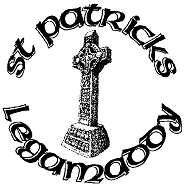 ST. PATRICK’S PRIMARY SCHOOL, LEGAMADDYCovid – 19 School PolicyMission Statement of St Patrick’s Primary School, LegamaddyAs a Catholic School, we at St Patrick’s, Legamaddy, seek to provide a caring, secure and happy environment in which all children are treated as unique individuals who are given the opportunity to grow in independence and develop self-confidence.We believe this will enable our children to be better prepared personally, academically, spiritually and socially for the challenges of young adult life.We aim to:Develop the young person as an individual and help them become a positive contributor to society.Enable children to reach their full potential by providing a broad and balanced curriculum with a varied range of extra-curricular activities.Work closely with home, community & church to create an environment in which we promote learning.Develop spiritual awareness through a strong Catholic Ethos which encourages the values of trust, honesty, respect, tolerance and a sense of fair play.Utilize emerging technologies to develop the child’s ability to become effective learners and provide them with the life skills for modern society.August 2020BackgroundThis Policy takes into consideration advice from the Public Health Agency and the Department of Education. This policy is subject to change depending on government and medical advice.Rationale for the PlanThis policy is designed to identify the key aspects for a safe return to school following the pandemic so staff, pupils and parents understand and can implement effective systems to increase safety and ensure effective delivery of the school curriculum and learning. It sets out clearly the procedures in place to prevent the spread of infection and the response to dealing with infection. At all times the school will follow the advice of the Public Health Agency.Expectations of staff, parents and pupilsStaff, parents and pupils have the right to be in a school environment where:they feel safe and valued and where their health, safety and wellbeing is a priorityall safety guidance and measures recommended by the Department of Education and Public Health Agency are being followedthorough risk assessments have been carried outthere is a detailed and effective Covid-19 Policy in placehealth and safety is a priority and all relevant measures have been put in place to safeguard the school communityPPE equipment is available if requiredthey feel supported personally and professionally by management and are confident any concerns and worries will be listened tothey contribute to and are kept informed of all policies and up to date medical and government guidancethe priority is to provide the highest level of education possible for children to achieve their full potentiala training programme is in place to incorporate blended learning if it is requiredmanagement will take the appropriate action if rules and procedures are continually breached.Expected Behaviour of Management Management will:provide an environment which has been cleaned and prepared in response to the COVID-19 infection and Education Authority Risk assessmentensure staff follow the rules for social distancing with other staff, pupils and parents.Expected Behaviour of StaffAll staff will:follow the guidance, rules and procedures set out in the Covid-19 Policyto inform the Principal if they have any concerns or worries or need personal or professional supportinform the Principal if they are displaying symptoms of Covid-19, obtain the test, inform the school of the results and follow the guidance regarding self-isolationensure the safety of all children in their care, ensuring that there is limited contact from others not within the year group bubbleensure the safety of all children in their care, ensuring that there is limited contact from others not within the year group bubblestrive to provide a curriculum that meets the needs of the child’s well-being, mental health and academic needs whether they are in school or continuing to learn from homestrive to provide emotional support to parents and pupils and prioritise the mental health and wellbeing of the children in their class providing a caring and nurturing environment where pupils feel confident to talk about their worries and concernsstrive to provide support for the vulnerable children in the classadhere to the guidance in the Risk Assessments plan for and deliver an effective “Recovery Curriculum”continue to develop professionally in order to deliver effective online learning and blended teaching.Expected Behaviour of ParentsParents will:be aware that if a child, or anyone in the household, shows symptoms of COVID-19, the child will not be sent to school. The family will self-isolate for 14 days. The child will be tested and the school informed of the resultsnot attempt to “mask” any symptoms a child may have by using over the counter medication, as this puts children and staff at riskcollect their child from school immediately if their child shows symptoms of COVID-19 whilst in school. Their child should not return to school until the child has been tested and the school informed of the results. If the result is negative the child may return to school when they are fully recovered. If the test is positive they must self-isolate for 10 daysadhere to the social distancing rules whilst dropping off and picking upfollow the procedures for dropping off and picking up, using the designated drop off pointsnot enter the school building unless permitted by a member of staff. If a parent has a pre-arranged meeting in the school they will come to the main entrance, press the buzzer and wait in the allocated area in the foyercorrespond with the child’s teacher or school management through the school email or by telephoneensure the child brings everything they need to school. As movement around the school and between classes must be kept to a minimum, office staff will be unable to enter any classrooms.send in a message the previous day if a child needs to get out of school earlysend their child to school with a packed lunch if required, a labelled water bottle and a healthy break in a disposable bag or lunch box (to be wiped down every evening)ensure that no other items are brought into school from home including schoolbags and pencil cases (with the exception of P4-7 who must leave them in school on first day of return). All required items will be provided in school.read all letters/texts /messages/seesaw communications that are sent homedownload the SeeSaw App / NI Primary School App and check the school website for updated informationinform the school of any changes to parents/carer and emergency contacts details.follow social distancing rules at all times, and understand if there is evidence that social distancing has not been followed, a child may be asked to remain at homesupport the school’s behaviour policy and sanctions in order to ensure the safety of all.Expected behaviour of PupilsPupils will:inform their teacher if they are feeling unwellfollow instructions for isolation and go home when parent arrives.enter and exit school according to the school guidelines and staff instructions, keeping social distancing and following markingswash their hands with soap and water for 20 seconds upon arrival at school and throughout the dayremain with their class/year group at all times throughout the dayuse tissues to cover their mouths when coughing or sneezing. They must dispose of their tissues in the pedal bins provided and wash their hands.sit in the same seat for the duration of the school daynot bring anything into school from home including a schoolbag follow instructions for moving safely around the school. Only enter and exit the school building from the designated gate.follow the rules and accept the school sanctions to maintain the safety of othersunderstand that anyone who coughs or spits at another person will be sent home immediatelySafety and well-being of pupilsAt St Patrick’s, Legamaddy we have a very strong ethos of understanding and support of the emotional wellbeing of pupils. Through our positive ethos and nurturing approach we will strive to:ensure that returning children feel emotionally and physically safe at school through the use of positive language, social stories, PDMU programme, following the nurturing principles ensure within the School Development plan, that the wellbeing of pupils is a priority areaensure only essential changes take place in classrooms and wider school areas including class layouts, resources, markings, social distancing etc. ensure enough time and resources are given to the social and emotional aspects of the curriculum and allow children to express themselves in a safe environment. Staff will develop a bank of Nurture resources, ideas and suggestions to support the children’s emotional wellbeing and mental health.ensure procedures are in place to offer effective 1:1 pastoral support if needed, including access to the school counselling serviceensure that children are reminded about the rules and routines, including the need for regular hand washing and hygiene regarding coughing, sneezing and disposal of tissues. This should be done through regular reminders, use of visual posters and videos and verbal prompts.ensure risk assessments are in place for those children who are vulnerable, have complex needs or medical difficultiesensure those not attending due to shielding or illness have similar learning opportunities where possible through access to remote or supported learning.Safety and well-being of staffThe Principal and Senior Management Team will:ensure within the School Development Plan, that the wellbeing of staff is a priority focusensure clear procedures and opportunities are in place for staff to discuss the situation and raise suggestions or concernsmake staff aware that management are there to support them personally and professionallyensure that staff are provided with a detailed Covid-19 safety risk assessment detailing the measures the school is putting in place to ensure their safetyensure that staff are provided with the relevant equipment and hygiene products needed to keep them safeensure that there are clear policies and procedures which must be followed by staff, parents and pupils. Any breach of these will be dealt with by management.ensure effective risk assessments are completed and ensure staff are feel secure and understand the measures in placeensure clear expectations and systems are in place to support social distancing (where possible) to keep all staff safeensure staff have adequate time to plan for a ‘Recovery Curriculum’.  Workload must be manageable, taking into account changes to delivery and content of the curriculum ensure visitors and temporary staff/students are fully briefed and comply with arrangements.Overall safety and wellbeingThe Principal and Senior Management Team will ensure the completion of:thorough risk assessments which are shared with staff, parent, pupils and visitors.clear and unambiguous rules and guidelines detailed in the Covid-19 Policy which has been discussed and contributed to by all staff. This will be shared with staff, parents, pupils, governors, visitors and substitute teachers.detailed guidance if a child or member of staff displays symptoms of or tests positive for the virus Specific details will be addressed throughout this policy.Protective Measures & ArrangementsBubblesEach year group will become a ‘Bubble’. As far as possible, children should only mix with and use the resources and toilet facilities assigned to their class. Each bubble will:stay as a group throughout the day and not mix with any other bubbles (where possible)have the same adult(s) where possible adhere to the rota for use of playground space for break time and lunchtimeadhere to the staggered drop off and collection arrangements to ensure the mixing between year groups is limitedhave assigned lunchtime supervisors who will remain with them throughout the lunch periodFurther Protective Measurespupils should not attend school if they are feeling unwell with symptoms of coronavirus (loss of taste/smell, new persistent dry cough or high temperature above 37.8). They should seek a test straight away while self-isolating for 14 days and only stop self-isolating if the test comes back negative. All children exhibiting symptoms must be tested and parents must inform the school of the results of the test before the child returns to school.pupils should not attend school if a member of their household has symptoms of coronavirus. They should self-isolate for 14 days. parents are expected to collect any pupil who is unwell when notified by the school.parents will update their contact details in August but will be reminded to inform the school if their details change throughout the year.staff similarly, should not attend work if they or a member of their household are feeling unwell with symptoms of Coronavirus. Staff should follow the usual absence procedures. Staff are able to be tested for Coronavirus and must do so if they develop symptoms. Details of how to get tested can be found on the DE websitethe PHA will be contacted for advice following a positive case or if there is a clusterGeneral Hygiene hand hygiene is very important and should be carried out regularly. Children should wash their hands when they come into school in the morning, before and after break, before and after lunch and after using the toilet. Children should be taught to wash their hands using the 20 second rule.  Staff should revisit hand hygiene regularly with pupils including demonstrations, songs, videos and age appropriate material.posters will be on display depicting the correct way to wash handschildren should also wash their hands if they cough or sneeze in class. Children will be taught the rules of “Catch It, Bin It, Kill It”. They should be taught to sneeze into a tissue and bin it immediately. There will be two bins provided in each classroom. One bin for general waste. The second bin will be a pedal bin and children who blow their nose should use the pedal bin mechanism to place their tissue in this bin. Bins will be emptied daily. Discourage children from touching their eyes, face, nose and mouth, putting hands/fingers into their mouths.they should be shown how to cough into their elbow if they don’t have a tissue / paper towelcaretakers will ensure that the contents of bins are brought to the external bins overnight and black bags are not permitted to remain overnight in the school buildingthe caretaker will ensure that soap, paper towels and toilet rolls are replaced daily. Classrooms will also have a supply of disposable aprons and gloves, disinfectant wipes, disposable cloths and EA approved cleaning fluids. Staff must ensure that these are stored safely out of the reach of childrengloves are not recommended to be worn all the time, as they provide a false sense of safety and are difficult to take off without contamination. However, where a member of staff is treating a pupil or dealing with intimate care, it is recommended gloves and usual PPE is worn and then disposed of safely afterwards parents are advised that when their child comes home from school, they should change out of their uniform immediately and it should be washed dailyStaff Hand Washing  Staff hand washing should take place at the following points as a minimum requirement: before leaving for workon arrival at workat regular intervalsbefore and after eatingafter touching face, sneezing or coughing after using the toiletafter close contact with a childThe following measures are recommended for staff care to reduce the risk to them and others:removal of all hand and wrist jewellery apart from single metal ring bandsclean short fingernails and no artificial nails or nail productscuts or abrasions should be covered with waterproof dressinglong hair tied backCleaningCleaning routines will follow the Covid-19 Cleaning Policy (Appendix 1)all classrooms will be cleaned daily to a higher specificationcleaning will take place at the usual times plus additional cleaning of key touch points and toilets during the day by additional. Classrooms will have a ‘cleaning kit’ Staff should ensure that all sprays are stored securely out of reach of the children. Staff should wash their hands thoroughly after doing any cleaning.windows should be left to ensure good ventilationlights should be left on and pupils told not to use the switchestoilets will be cleaned after break, lunch, paying attention to taps, handles and toilet seatsbins will be emptied daily as part of the cleaning routine and all rubbish brought immediately to the external binsany resources and play equipment used by children should be washed daily with soap and warm water or put into quarantine for at least 72 hoursreading books must be stored for 72 hours before being put back on the shelves of storeroomswhere necessary and appropriate, children should be given the same reading book, text book or iPad where possiblekeyboards must be thoroughly cleaned after useif a child uses the pen of the Interactive Whiteboard it must be cleaned after use. staff toilets will have disinfectant wipes and staff are asked to wipe the toilet and taps after usestaff are asked to wipe the kettle, toaster, microwave, fridge, seating area, telephone handset, photocopier after useClassrooms Classrooms will be set out following guidance on social distance and pupil numbers from DE and the Chief Medical Officerdesks should be spaced out as much as possible within the room and arranged facing the front so children are not facing each other; this will be checked by a member of the SLT as part of the risk assessmentchildren should have a set position/table to sit at and children should not move between tables or groups, where possible. Movement around the class must be kept to a minimumeach child will have their own resource pack which will remain in school. Their resource pack which will remain in school. At the end of the day the folder will be placed under the table or in a container.children should be made aware that they may not share resources or equipmentchildren will not be permitted to bring any item from home including school bagschildren may bring in their break, lunch and a water bottle. These should all be clearly labelled with the child’s name so they cannot be mixed up with another child. These will be stored in the class lunch trolley.each child should have their own anti-bacterial hand gel and tissuesall soft furnishings such as cushions, floor mats, soft toys will not be in the classroom.  Only equipment which can be easily washed can be used.sand and water trays and dressing up clothes should be removedclass libraries will not be used by pupilsall surfaces such as tops of shelves, window sills, sinks etc must be kept clear so they can be washed thoroughly each daythe windows should be opened as far as possible to allow ventilation. Doors should, where possible, be left open to avoid children constantly touching the handlethere will be a demarcated teacher area in the classroom separating the teacher from the children by 2m. Children will know they should not enter this area until invited to by the teacher.coats should be left outside the classroomonly essential equipment will be stored in the classrooms. Clutter must be kept to a minimumexternal doors should remain closed for security and should be held open by an adult or wedged open when being used. Doors should not be held open by each child to pass to the next person.children should not use the interactive board or if they do the pen should be wiped thoroughly after useface coverings may be worn by children but is not mandatoryMaintaining Social Distancing and reducing contact with others.Whilst social distancing has been relaxed we MUST remain alert and vigilant regarding the ongoing need for social distancing.all children will be taught the 1m rule and understand what 1m actually is. They should understand that they need to stay 2m away from adults. Clear, measured markings will be displayed around the school and posters will be on display emphasising the need for social distancing.year groups will form a bubble. Mixing of pupils, staff and resources between year groups must be kept to a minimum.a record will be kept of any contact between children and other staff, visitors etc who enter the bubble apart from the staff within the year group. This will include if children are supported by SEN staff, counsellor, outside agencies or if there is a class visit by Principal etc for longer than 10 minutes.school and class rules will be clearly discussed with the pupils and displayed in the classroom. This will include rules for movement around the school/classroom and maintaining social distance. A class charter will be drawn up on day one and regularly revised. (refer to expected behaviour of pupils)staff to maintain 2m social distance from children, teaching mainly from the front of the room and giving 1-1 support from a distancestaff should maintain 2m social distance when listening to children readstaff should encourage children to self-mark workclear rules will be in place for moving around the classroom and school. Use the “keep left” approach. The shortest exit routes should be used and where possible move around the school using external space.two classes may not pass each other in a corridor. One class should wait to allow the other class to pass.children should NOT move around the school unless absolutely necessarythe number of pupils inside the toilets must be limited. Toilets have been allocated to each class and clearly labelled. One boy or girl may use the toilet at any timeclear procedures including a staggered starting and finishing time are in placeclear guidelines are in place for parents and visitors entering the schooldropping off, collection, break and lunchtime are staggered to reduce contact between pupils and staff who are on dutyAssemblies, Mass, Liturgical services, group gatherings will not take place until further noticestaff will observe social distancing (2m) when in school and in the school office. Only one person can be in any office at any time to speak to the Principal or either secretary.staff will follow the procedures set out in this policy and follow the Risk Assessmentsstaff must inform the Principal before making an appointment to meet a parent or visitorany member of staff who is exhibiting symptoms of Covid-19 or who has a family member with symptoms, must contact the Principal immediatelystaff are asked to observe 2m social distancing while in the school building, moving around the school, during break/lunch, planning etc. staff are reminded that they may not have hot drinks in any other part of the school when children are present. Any member of staff who wishes to remain in their room at break / lunch time may take a hot drink to the room as long as there are no children present and they use a thermos cup with a lid. NO KETTLES should be used anywhere other than the staff rooms.staff will follow the guidelines regarding marking and blended learning (Appendix 2)assistants who work 1-1 with a child will be treated as part of the “Class Bubble”. PPE will be provided if necessary.individual Risk Assessments will be carried out for vulnerable children and adults and those with medical and behaviour difficulties. Group Risk Assessments will be in place for children with ASD, ADHD and SEN. These will be completed by management and will be shared with staff, parents, pupils and governors.staff may meet with the Principal in her office to discuss any concerns. Preferably this should be via a prior arranged appointment. They will be supported by the Principal personally and professionally. She will be there to discuss any issues, health concerns or anxieties.staff meetings and training will be kept to a minimum. They will take place in the hall where chairs are 2m apart.staff to maintain social distancing when planningFace Coverings for StaffAccording to Department of Education guidance (New School Day – Version (13.08.20):face coverings must be worn in staffrooms and during adult to adult meetings lasting more than 15 minutes and by adults visiting the schoolface coverings are strongly encouraged for activities that entail large numbers of staff or pupils within an enclosed space where social distancing is not possible. given the risk mitigations in place in schools to limit and contain the spread of COVID-19, face coverings are not generally recommended for routine use in schools. Staff and pupils may wish to use them during the routine school day and this is acceptable. Schools should also be aware that some persons (including children) are exempt from wearing face coverings.Maintaining Social Distancing and minimising contact with parents and visitorsone parent should bring the child to school in the morning to reduce the number of people in the school. They should leave their child off and leave the school yard(s) / school gates as quickly as possible following temperature checksthere are clear procedures and staggered times for dropping off and collecting pupils at set times and at designated places. Parents should adhere to these arrangements.parents should socially distance from other parents when dropping off / waiting to collect their childstaff must inform the Principal before arranging a face to face meeting with a parent. If a face to face meeting takes place, 2m distance must be adhered to. Face masks / visor must be worn if the meeting is to last more than 15 minutes. Parents should be invited to wear a face covering. All such meeting (including parents / external agencies) MUST BE recorded in teacher diaries for Track and Trace purposes.if a parent wishes to speak with a teacher or member of management, they should contact the teacher via email or phone the school office. Office staff will email the teacher and the teacher will return the telephone call when time permits.if a parent has arranged a meeting they should come to the main entrance and they should press the buzzer. as movement around the school is limited, we will no longer be able to send up forgotten breaks/lunches to pupils. If children forget their lunch or break it will be provided by schoolif a parent needs to take a child out of school early, they must send in a note or contact the teacher by email / note / telephone call the day before and the child will be sent to the main entrance at the designated timeif a child is late for school, they should be brought to the entrance hall. Office staff will admit the child who will then proceed to class alone.maintenance officers and workmen will be admitted via the main entrance and will be accompanied at all times by the caretaker. They will be required to leave their name, contact details and identify where they are working in the school.Social Distance- Outdoor Spaces using the outdoors is encouraged although staff should ensure that only children from the one-year group are in the outdoor area at the same timestaff on duty should maintain their distance from other staff and pupils where possiblethe outdoor areas will be timetabled on a rota basis for break and lunchoutdoor areas may be used at any other time as long as no other class is presentMovement around the schoolmovement around the school must be kept to a minimum. Children must understand that they must follow the rules for moving around the school and maintaining social contact or they could be sent home.exit and entrance to the school should be using the doors on the same side of the building as the classroomchildren should not be sent on messages between classesoffice staff will be unable to pass on messages to a child as not all classrooms have phones. Parents are asked to ensure children know their home time arrangements before coming to school. Messages cannot be transferred between classes.in the case of an URGENT message parents are requested to phone the school before 11.30 and office staff will email the teacherif a child needs to leave school early for an appointment the parent must contact the school office the previous day or phone the school before 11.30. Use of the Bathroomstaff should place the toilet monitoring system on the classroom walleach class has been allocated a toilet facility. The number of pupils inside the toilets must be limited. Toilets have been allocated to each class and clearly labelled. One boy or girl may use the toilet at any timechildren will be reminded to wash their handsposters reminding children to wash their hands will be on display in the bathroomschildren should be encouraged to use a paper towel to open door to leave the bathroom -  a bin will be positioned outside the staff toilets for used paper towelscaretakers and cleaners will ensure that there is sufficient soap, toilet rolls and paper towels available. These must be replenished daily.additional cleaning staff to check the toilets and wash the toilets, door handles and taps every break time, lunchtime and at the end of the school day. All bins must be emptied.classroom assistants and lunchtime supervisors must be aware of the bathroom arrangements for break and lunchStaff shared equipment and spaces Staff room staff must wash their hands on entering the school building and frequently throughout the daystaff should adhere to social distancing within the school between both pupils and other adultsstaff should bring their own cutlery, dishes and cup to the staffroom. Lunches in fridge should be labelled.staff should use a blue paper towel to touch or handle items in the staff room such as the toaster, handle of kettle, fridge door handle, microwave, coffee/tea canister, milk container. Blue paper towel should then be disposed of in the swing bin provided.  Staff should also wipe down the table after use.staff will clean staffroom after each usestaff using the telephone in the staffroom should wipe the receiver after useStaff Toiletsdisinfectant wipes will be in the staff toilets. Staff should wipe the toilet seat, the handle for flushing the toilet, lock on toilet door and the taps after use.staff should use a paper towel to open door to leave the bathroom -  a bin will be positioned outside the staff toilets for used paper towelsinform the caretaker if there is insufficient soap, paper towels or toilet roll in the toiletsMain School Officestaff will maintain 2m social distance when in the office areaonly one additional member of staff should be in any officeparents are only permitted to leave in critical items for children e.g medication. These will be collected from the hall way by office staff.children must not be sent to the staff room to collect items from a teacher’s pigeon hole, deliveries etc.school visitors will be restricted and all must sign in on arrival and sign out on departure. They will be escorted to their destination and asked to wear a mask while on the premises if deemed appropriate.contractor visits will be kept to a minimum and they will be accompanied at all times by the caretaker and asked to wear a mask while on school premises.deliveries must not be left in the office area. They should be removed immediately by the caretaker.office staff to wear PPE when delivering first aidupdated telephone numbers to be placed on SIMS in September so parents can be contacted immediately if a child is illoffice staff to wear gloves when opening mailPhotocopier and other shared resources staff should wash their hands before using the photocopierstaff must wipe down the copier after uselaminators must be wiped down after usestaff must not remove belongings from the pigeon hole of another member of staffsharing of resources must be kept to a minimum. If some resources have to be shared they should be cleaned or left for 72 hours before being used again. Organisation of the DayStart and End of Day Staggered start and finish times will be in place Markings on the ground will help parents and children maintain social distance when lining up for schoolOnly one parent should come with a child to school to minimise the number of adults on sitePlease refer to Appendix 3 for details.Break time arrangementschildren will eat their break while sitting at their table and then have some play time in the yard. staff should carry disposable gloves and plasters when on duty for minor injuries. For more serious injuries the child should be sent to the office.On a wet day children will remain in the classroom.Break rota – see Appendix 4.Lunchtime arrangements children should wash hands and use the bathroom before lunch at lunchtime children will be supervised by lunchtime supervisors. Each supervisor will be assigned to one classroom per sessionpacked lunches (for children entitled to a Free School Meal) will be brought to the children in their classrooms. Lunches will be brought to the classrooms by canteen staff. Lunch time supervisors will wipe the tables and brush the floor after the children have finished eating.the cleaner will clean toilets when children leave the roomchildren will play in their designated area within their year group bubbleresources will be provided for lunchtime supervisors to guide children to play social distance gameslunchtime supervisors should ensure they wash their hands thoroughly and adhere to social distancing from pupils between luncheson a wet day children will remain in the classroomBehaviourschool and class rules will be set and explained to the children on the first day back at school. These will be regularly revisedthe Principal will meet with staff, parents and pupils who breach the rules and procedures within this policychildren who put others deliberately at risk through coughing or spitting etc will be sent home.Morning and After School ClubsBreakfast club and Homework Club will resume when it is deemed safe to do so. Decisions about these clubs and additional clubs will be reviewed on a regular basis. Fire Safety proceduresnormal evacuation procedures and assembly points applykeep social distancing whenever possibleexit through external doors children, if possible, to line up 1m apart from any other bubble and spaced out as much as possible within their own classFirst AidAs all teachers have completed First Aid Training the expectation is that most injuries will be dealt with in the classroom. However, if a child suffers a more serious injury the office should be informed and the child, if possible, should be accompanied to the office. If absolutely necessary, a member of Senior Management will collect the child.In additionthere will be at least one member of management present each day to deal with sickness, injuries and those pupils feeling unwell.  These will be trained in using PPE. Staff should contact the main office or  Principal if someone is needed. If the  Principal / Senior Teacher has dealt with a child/member of staff exhibiting symptoms she should try to limit her contact with others for the remainder of the day.lunchtime supervisors will deal with minor injuries in their own year group bubbles and call for assistance where a second opinion is neededusual first aid recording should take placeoffice staff or first aiders dealing with children who are injured, vomiting, bleeding, coughing or has diarrhoea or exhibiting symptoms of coronavirus, the member of staff must wear a mask, visor, apron and gloves. They must exercise safety precautions. If necessary, the rest of the class should be moved to the main hall while the room is cleanedall soiled tissues, cloths etc to be disposed of in the pedal bin with lidall PPE must be donned and removed in line with the PHA guidelines and all equipment must be disposed of safely. Suspected contaminated PPE must be safely stored for 72 hours before disposal.if a child or adult is suspected of having Covid-19 symptoms the  Principal or senior member of staff must be contacted immediately and procedures put in place to isolate the person (isolation room) and send them home. The should not remain in the office or public area.Dealing with suspected or confirmed cases of Coronavirus The school will follow the guidance of the Public Health Agency and the Chief Medical Officer If anyone becomes unwell with a new continuous cough, a high temperature or loss of smell / taste, they must be sent home and follow the guidance for households with possible coronavirus infection.Child showing coronavirus symptomsThe  Principal or senior member of staff to be informed immediatelyThe child to be collected from the classroom by the Principal or senior member of staff. The child should not be sent directly to the office. If necessary, the rest of the class should be removed. The area where the child was sitting in the classroom as well as light switches, door handles, bathroom etc should be cleaned by the caretaker and the pedal bin should be emptied. The child will be placed in the Isolation Room in the administration area where they will be supervised by the  Principal or a senior member of staff. If two children are ill they should sit on either side of the pop up screen in the Isolation RoomThe child’s temperature will be takenThe office staff will telephone the parent and they will be instructed to come to the school and take the child home immediately. If the child needs assistance in the Isolation Room, PPE should be worn by the supervising member of staff. If contact with the child is necessary, then disposable gloves, a disposable apron and a fluid-resistant disposable face mask should be worn by the supervising adult.All PPE equipment will be correctly disposed of after the child leaves and the Isolation Room will be thoroughly cleaned. The PPE equipment should be placed in a double bag, stored for 72 hours then disposed of.Any tissues etc used will be placed in a sealed bag.Child will remain in the Isolation Room and the parent will collect the child via the main entrance. If the child needs to use the bathroom a deep clean should take place afterwardsIn an emergency call 999.The parent will be instructed that the child should receive a test and the school informed of the results. They should not return to school until they have been tested.If the child has tested positive they must stay at home for at least 10 daysIf they live with someone who has symptoms or a positive test they will have to stay at home for 14 days from the day, the first person in the home was displaying symptoms.If they develop symptoms during the 14-day period, they will need to self-check in accordance with Track and Trace guidance and stay at home for 7 days from the day the symptoms started7 days after the symptoms started, if they do not have a high temperature, they do not need to self-isolate. If they continue to have a high temperature they need to continue to isolate until their temperature returns to normal. They do not have to self-isolate if they just have a cough after 7 days as a cough can last several weeks.Where staff or pupils have tested positive in a cohort that is not operating as a bubble, all staff and pupils who have been in direct contact with the individual must self-isolate, seek a Covid 19 test and only return to school following a negative test or completed the required period of isolation after a positive test.School to inform PHA if there are more than 2 cases.Liaise with Track and Trace team.Staff Who Exhibit Any Symptoms Associated with Covid-19Staff who exhibit any symptoms associated with COVID-19 should not attend school. The N.I. Executive has rolled out a Test and Trace and Protect strategy designed to control the spread of COVID-19 and symptomatic staff are expected to follow the advice and obtain a test for COVID-19. Where an individual has had a negative result, it is important to still apply caution. If everyone with symptoms who was tested in their household receive a negative result, the member of staff can return to work providing they are well enough and have not had a fever for 48 hours. Anyone who tests positive will be contacted by the Contact Tracing Service in the Public Health Agency, and will need to share information about their recent interactions. This could include household members, people with whom you have been in direct contact, or been within 2 metres for more than 15 minutes. Passing in corridors and short periods of contact does not therefore present a significant risk to staff or pupils. All household members should follow PHA isolation guidance which currently requires everyone in the house to stay at home. The guidance is as follows:if you have symptoms of coronavirus or a positive test, you will need to stay at home for at least 10 days; if you live with someone who has symptoms or a positive test, you will need to stay at home for 14 days from the day the first person in the home started having symptoms; however, if you develop symptoms during this 14-day period, you will need to self-check in accordance with Test and Trace guidance and stay at home for 10 days from the day your symptoms started (regardless of what day you are on in the original 14-day period); 10 days after your symptoms started, if you do not have a high temperature, you do not need to continue to self-isolate. If you still have a high temperature, keep self-isolating until your temperature returns to normal. You do not need to self-isolate if you just have a cough after 10 days, as a cough can last for several weeks after the infection has gone; if you have symptoms and live with someone who is 70 or over, has a long-term condition, is pregnant or has a weakened immune system, try to find somewhere else they can stay for the 14-day isolation period; it is likely that people living within a household will infect each other or be infected already. Staying at home for 14 days will greatly reduce the overall amount of infection the household could pass on to others in the community. Staff or pupils who have been part of the same ‘bubble’ as anyone who has tested positive for COVID-19, must likewise follow PHA guidance and self-isolate and undertake a test under the Test and Trace and Protect system. They can return to school when they have a negative test result or have undertaken the necessary period of isolation after a positive test result. This will contain any potential transmission to those limited number of staff/pupils in the ‘bubble’ and protect the wider community. Where staff or pupils have tested positive in a cohort that is not operating as a ‘bubble’ (for example, in some senior school classes or where smaller numbers permit social distancing within existing classrooms) all staff and pupils who have been in direct contact with the individual must follow the PHA guidance and self-isolate, seek a COVID-19 test and only return to school when they have received a negative test or completed the required period of isolation after a positive test. It is essential that all staff follow this guidance, as by doing so staff will not only protect themselves but limit the spread of the virus to educational settings and the wider population. Staff showing signs of Coronavirus when in schoolMember of staff should be sent home immediately.Work area should be cleaned and class covered by another member of staff.If the adult is waiting to be collected they should be placed in the Isolation Room.If they become very ill contact 999 The member of staff must get tested and inform the school of the results of the test. All family members should self-isolate for 14 days. If everyone with symptoms, who has been tested in the household, receive a negative result, the member of staff can return to work providing they are well enough and have not had a fever in 48 hoursAnyone who tests positive will be contacted by the Contact Tracing Service in the PHA and will need to share information about recent interactions. This should include household members; people they have been in direct contact with or been within 2m for more than 15 minutes. Passing in corridors or short periods of contact does not present a relevant risk. If the member of staff has tested positive they must stay at home for at least 10 days.Guidance above should be followed.Staff supervising children experiencing symptoms of Covid 19The child should be moved where they can be isolated behind a closed door. Open a window for ventilation. Appropriate adult supervision should be provided.If the child needs to go to the bathroom while waiting to be collected the bathroom should be cleaned and disinfected before being used by others.PPE should be worn by staff supervising the child if personal care is needed and 2m distance can’t be maintained. Call 999 if child becomes seriously ill.If a member of staff has supervised a child with symptoms (who was wearing PPE and adhering to 2m distance) they do not need to go home unless they develop symptoms. They should wash their hands thoroughly as ensure that the room is thoroughly cleaned.Passing on of InformationIf a child or member of staff is sent home displaying symptoms of Covid 19 or if they test negative, parents, pupils or other members of staff do not need to be informedIf a child or member of staff tests positive for Covid 19, parents, pupils and staff who have been in contact will be informed and if necessary will be required to self-isolateIf the member of staff in the class bubble where a child has tested positive, has had contact with other children or staff, it is not necessary for those children or staff to self-isolate unless the member of staff themselves tests positive. It is recommended that the member of staff is tested wherever possible. This will be looked at on a case by case basis and may result in closing to certain classes/year groups If a classroom assistant working 1-1 with a child is sent home with symptoms the parent should be informedIf there are insufficient staff to cover classes, the school may be required to go to part time placements or certain classes may have to be home schooled. Personal Protection EquipmentGuidance from the Government states that most staff will not need PPE.Children should not wear PPEIf staff wish to wear their own mask, other than for meetings as stated above then that is a personal choice. Face masks:MUST cover both nose and mouth; MUST be changed when they become moist or damaged; MUST be worn once and then discarded – hands must be cleaned after disposal; MUST NOT be allowed to dangle around the neck; and MUST NOT be touched once put on, except when carefully removed before disposal. Full PPE is available for welfare matters, such as looking after an unwell child, intimate care or first aid and those who will be responsible for this will receive training on effective use of PPEWe have a supply of masks, visors, gloves and aprons for intimate care and welfare issues, including dealing with first aid where the child cannot administer it themselves.If a parent requires their child to wear a mask, then they should contact management to discuss this. Staff should not assist with the mask or handle it in any way. The following are available to use for general protection and are optional for staffdisposable apronsdisposable glovesface maskvisorsIf dealing with a child for close care the above SHOULD be worn as a minimumIf dealing with a child who is symptomatic the above MUST be worn with the addition of a full-face shieldPutting on and Removing PPEDonning PPE orderApronMaskEye ProtectionGlovesRemoving PPE orderGlovesApronEye ProtectionMaskWash Hands Disposal of PPE General PPE waste to be double bagged and placed in the pedal bin in your room. Symptomatic PPE waste to be double bagged and placed in the yellow clinical waste bin in the car parkStaff reusable masks must not be left on any shared surfaces and should be taken home daily and when not in use should be stored in a bag (e.g. zip lock sandwich bag)Pupil Attendance Some parents and pupils will be anxious about returning to school and this is understandable and the school will make every effort to support and reassure them. From 1st September all children are legally required to return to school unless there is a medical reason for their absence.Guidance statesSchools should follow latest guidance on attendance for children and young people who have health conditions, who live with people with health conditions or who are pregnantPupils who are clinically vulnerable are those with pre-existing conditions who have been advised to stringently follow the social distancing guidelines and should learn from home where possible. A small minority of pupils will fall into this category. Pupils who live with someone who is clinically vulnerable (but not clinically extremely vulnerable), including those who are pregnant can attend their education or childcare setting. Pupils who are shielding (clinically extremely vulnerable people) will have serious underlying health conditions. These pupils should follow shielding measures and should not attend school in person. Schools should consider the distance learning and support needs of pupils who are shielding.Pupils Who Are Living with Someone Who Was Shielding - Pupils who have household members who were considered clinically extremely vulnerable (at high risk of severe illness and requiring 'shielding'). These restrictions eased over time and from 1 August 2020 ‘shielding’ has been paused. Such children should have an individual risk assessment conducted before the most appropriate place of care is determined.Decisions regarding the recording of pupil attendance will be down to schools and the individual circumstances of each child. It may be possible for some children to continue to learn from home due to being clinically vulnerable if they are able to provide evidence of an underlying medical condition as well as learning at home. If evidence cannot be provided in terms of either the specific medical condition or that learning is not being completed then school should record attendance as an unauthorised absence (Codes D, H or N) where appropriate. Curriculum and Classroom As a result of the pandemic, the children are likely to return with a range of additional needs that will need to be considered through a sensitive and adaptive provision. This will include: A reduced expectation of national curriculum content requirements An increase in physical and outdoor activity Increased PDMU, mental health and well-being activities Reducing the length of lessons Increased opportunities within lessons for the following Talk Discussion of emotionsSocial activitiesReflection Blended learningWe must continue to prepare and plan for a second closure / lockdown either of the whole school or of certain classes. We also need to ensure effective provision is in place for those children who may need to self-isolate. Assemblies/ Mass/ CelebrationsThese will be cancelled until further noticeFeedback to Pupils Children will continue to need reassurance and feedback from their teachers. However, this needs to be balanced with reducing the risk of staff touching lots of books. Teachers should increase self-marking, and should limit close proximity feedback.Books should not be taken homeStaff may wish to consider how books that may be marked / handled could be left for 72hrs before marking to avoid multi-touch areas.HomeworkThere will be no homework sent home until further notice. Reading, tables and spellings may continue.Support for Vulnerable PupilsThis should be read in conjunction with the Child Protection and Pastoral Care PolicyMany children will need additional preparation for coming back to school. Staff should carefully prepare a series of initial lessons to help settle the children back into school.Parents will be advised to start talking and preparing their children to transition back to school, even walking up to the gate they will be coming in through.Management will decide upon the best way to use SEN staff to support children with SEN. This may involve working them for extended periods each day to revise basic literacy and numeracy facts and build the children’s self-confidence againWe will consider approaches to 'catch up' and support for all vulnerable groupsStaff should alert the Principal and Child Protection team by completing a Record of Concern Form detailing any emerging pastoral issues / concerns.Supporting staff to return to schoolWe recognise that this is a very uncertain and worrying time for everyone and some staff are anxious about returning to school and will need time to readjust to returning to work. On the first day back we will have a meeting with all staff to explain the new health and safety procedures as well as the new day to day arrangements. At this meeting we hope staff will feel reassured and confident that all measures have been taken to ensure their safety in school.As management we are very aware that the pandemic has had an effect on the psychological as well as the physical health of some staff.These includeAnxiety about the health crisis and fear of infection as well as social isolation due to lockdown. Many will have experienced challenging domestic situations, such as juggling childcare or caring for a vulnerable relative, as well as financial worries if a partner has lost their income. Some staff will have experienced illness, or bereavement.Some may take more time than others to reacclimatise and it is likely that most people will need a period of readjustment. Even if staff have carried on working and participating in video calls and been in school caring for the children of key workers, etc, they will still need to adjust to working in a shared environment with colleagues again. Some members of staff may have concerns about travelling to work on public transport – or it may not be as readily available. The current Government advice is to avoid public transport if possible and wear a protective mask if that is not possible. Many may find that they are still coming to terms with the significant change which society has seen, and the familiar work place routines could feel very different. Staff should be reminded about Employee Assistance Programme (Inspire Wellbeing), our independent Occupational Health Service and Health and Wellbeing Team and our own school Counsellorthe  Principal should endeavour to ensure that the school remains inclusive, and that every member of staff feels they are returning to a supportive and caring environment. The pandemic has had an unequal impact across the workforce in many ways, as different groups of employees, and individuals, will have been affected in different ways according to their job role and individual circumstances. The uneven nature of people’s work and personal experiences and the challenging nature of the lockdown and on-going situation, means there could be potential for some negative feelings creeping into the employment relations climate. Therefore, the Principal will strive to be sensitive to any underlying tensions and proactive about nipping potential conflict in the bud. Guidance for staff returning to workCategory A- Staff with a Caring Responsibility- this includesThe care of children in the householdThe care of vulnerable adults or children in the householdThe need to support vulnerable members outside the household with essentials such as food or medicineThe childcare Recovery Plan has ensured that there are arrangements for parents to access childcare. Staff are required to source all childcare options available to them so staff can restart school. Staff who have other caring responsibilities should liaise with the  Principal and explore the possible options of flexible working and/or a reduction in hours.Category B- Staff or a member of their household who are displaying symptoms of Covid 19 and have been advised to self-isolateStaff should not attend school and should stay at home and follow PHA stay at home guidance (www.gov.uk/government/publications/covid-19-stay-at-home-guidance. They must inform the  Principal if they suspect they have the virus.Staff and their families must undertake a test to establish if they have Covid-19.                 (https:self-referral-test-for-coronavirus.service.gov.uk/test-type)            Test, Trace and Protect           Staff suspected of having the virus must not come to school and must obtain a test.    Negative Test ResultIf everyone with symptoms, who has been tested in the household, receive a negative result, the member of staff can return to work providing they are well enough and have not had a fever in 48 hours,Positive Test ResultAnyone who tests positive will be contacted by the Contact Tracing Service in the PHA and will need to share information about recent interactions. This should include household members; people they have been in direct contact with or been within 2m for more than 15 minutes. Passing in corridors or short periods of contact does not present a relevant risk. The guidance isIf you have symptoms of coronavirus or have tested positive you must stay at home for at least 7 days.If you live with someone who has symptoms or a positive test you will have to stay at home for 14 days from the day, the first person in the home was displaying symptoms.If you develop symptoms during the 14-day period, you will need to self-check in accordance with Track and Trace guidance and stay at home for 7 days from the day your symptoms started.7 days after your symptoms started, if you do not have a high temperature, you do not need to self-isolate. If you continue to have a high temperature you need to continue to isolate until your temperature returns to normal. You do not have to self-isolate if you just have a cough after 7 days as a cough can last several weeks.If you have symptoms and live with someone over 70, is pregnant or has a weakened immune system, try to find them somewhere else to stay during the 14-day self-isolation period.Staff or pupils who have been part of the same bubble as anyone who tested positive for Covid 19 must follow PHA guidance and self-isolate and undertake a test under the Track and Trace programme.  They can return to school when they have a negative test result or undertaken the necessary period of isolation.Where staff or pupils have tested positive in a cohort that is not operating as a bubble, all staff and pupils who have been in direct contact with the individual must self-isolate, seek a Covid 19 test and only return to school following a negative test or completed the required period of isolation after a positive test.  Staff experiencing symptoms in schoolIf anyone becomes unwell with a new continuous cough, a high temperature or experiencing loss of smell / taste, they must be sent home and follow the guidance for households with possible coronavirus infection.Staff supervising children experiencing symptoms of Covid 19The child should be moved where they can be isolated behind a closed door. Open a window for ventilation. Appropriate adult supervision should be provided.If the child needs to go to the bathroom while waiting to be collected the bathroom should be cleaned and disinfected before being used by others.PPE should be worn by staff supervising the child if personal care is needed and 2m distance can’t be maintained. Call 999 if child becomes seriously ill.If a member of staff has supervised a child with symptoms (who was wearing PPE and adhering to 2m distance) they do not need to go home unless they develop symptoms. They should wash their hands thoroughly as well as disinfecting the roomCategory C -Those considered clinically vulnerable due to underlying health condition, age over 70 or pregnancyThose who are clinically vulnerable are at a higher risk of severe illness and have been advised to take extra care in observing social distancing and should work at home where possible.  They could be asked to support remote learning, carry out lesson planning etc. If clinically vulnerable individuals cannot work from home, they should take extra care in work observing social distancing of 2m.  Principals should undertake a risk assessment with the individual to assess and control measures to reduce risk.There is no evidence that pregnant women are more likely to get seriously ill. They are included in this category as a safety precaution.  Principals should undertake a risk assessment with the individual to assess and control measures to reduce risk.Category D- the employee is considered Clinically extremely vulnerable as per PHA guidance.They have been strongly advised not to work outside the home and follow PHA advice.From 1st August Shielding has been paused and further guidance will be updated.Staff in this category will have received a letter from the NHS and they should continue to follow government advice.Based on risk assessments  Principals have the right to request they do not attend work. Principals should undertake a risk assessment with the individual to assess and control measures to reduce risk.The  Principal and Employing Authority may request evidence that a member of staff has been asked to shield.Category E- Staff members who have a member of their household that is considered vulnerable or extremely vulnerableIf a member of the household is considered extremely vulnerable you are not required to self-isolate. You are required to attend work. If a member of staff feels they cannot return to work, they should liaise with the Principal and considerFlexible working if possible,Reduced hours/daysAnnual leaveUnpaid leave           The HR department of the Employing Authority should be consulted if the member of                staff still does not want to come to work.Category F - Staff in none of the above categories but who may refuse to come to return to work despite being able to do so.Some staff may still feel unable to return to work despite not being in the above categories. The Principal may offer reduced hours or days, annual leave, if contract allows, or unpaid leave.If all measures are in place and employee still refuse to attend this may constitute unauthorised absence or partial performance.  Principal to discuss the individual’s contractual obligations and potential consequences of failing to work (risk of withdrawal of pay). The Principal must seek advice from the Employing Authority.Employees who have a DisabilityThe school should make reasonable adjustments to protect the health of the employee.  Principals should seek the advice of the Employing Authority.Responsibilities of StaffStaff are expected to discuss any concerns, worries or work restrictions with the Principal.Staff are expected to make themselves available for work and if they cannot explain their situation and agree options with the Principal.Staff in self-isolation must follow PHA guidance, obtain a test and inform the Principal.The Principal may request evidence to confirm medical conditions and inform risk assessments.Policies availableFlexible Working Scheme (Teaching)Job Share Scheme (Teaching)Temporary Variation of Contract (Teaching)Career Break Scheme (Teaching)Flexible Working Scheme (Non-Teaching)Job Share Scheme (Non-Teaching)Career Break Scheme (Non-Teaching)Risk Assessment and ReviewWe have developed a comprehensive whole school risk assessment which will be kept under review based on any new guidance and experience. Pupils with additional needs and staff and pupils with medical conditions will have individual/group risk assessment.All information, policies, procedures and risk assessments will be regularly reviewed and amended to reflect changing medical and departmental advice. These will be shared with all stakeholders and management will welcome advice from governors, staff. parents, pupils and the community.